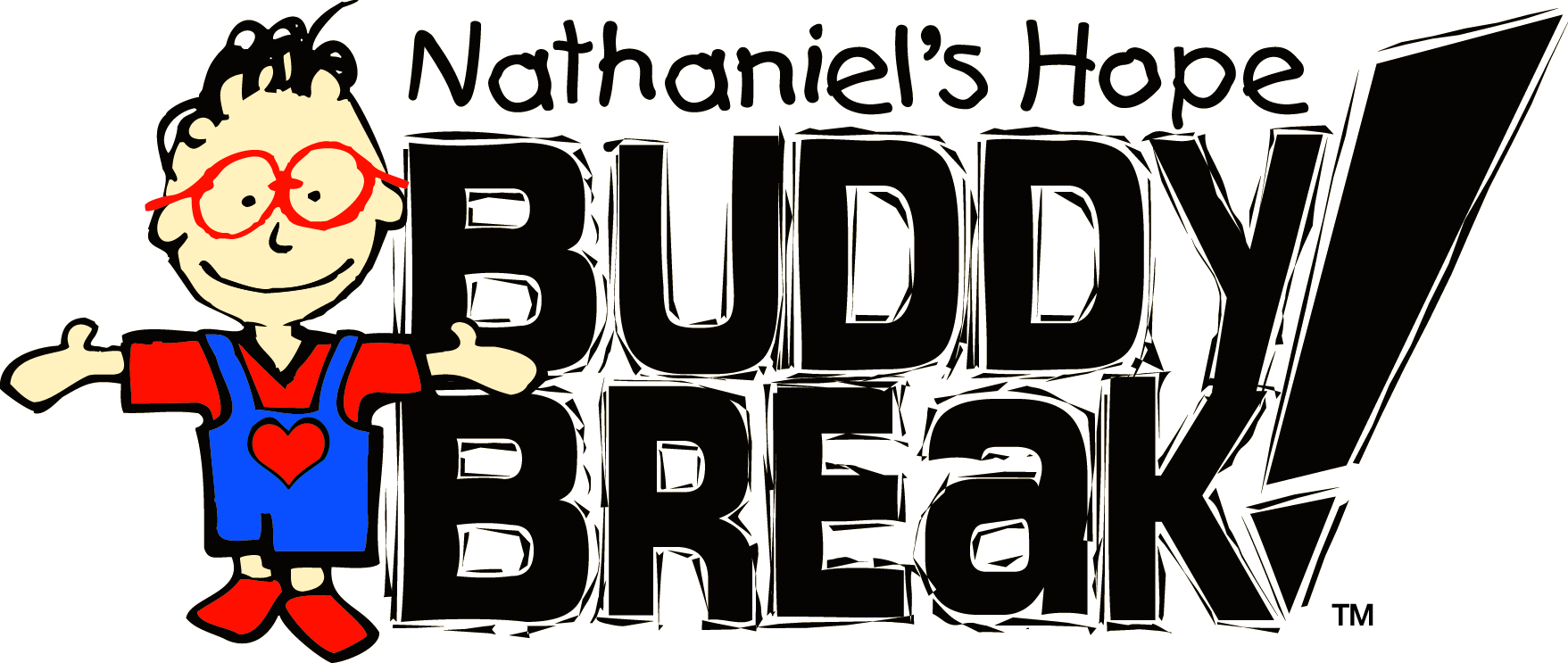 *Dates and times subject to change.Make sure you call the location to make a reservation!Check our website regularly for new Buddy Breaks in your area!www.NathanielsHope.org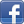 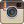 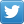 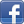 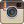 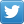 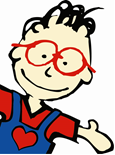 